МУНИЦИПАЛЬНОЕ КАЗЕННОЕ ОБЩЕОБРАЗОВАТЕЛЬНОЕ УЧРЕЖДЕНИЕ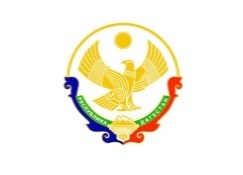 «ГЕРЕЙХАНОВСКАЯ СРЕДНЯЯ ОБЩЕОБРАЗОВАТЕЛЬНАЯ ШКОЛА №2 имени М.ДИБИРОВА»Адрес: 368776,РД, МР «Сулейман – Стальский район»,              e-mail: gereichan2.sosh@yandex.ruс. Герейханово 2 отд.                                                     url: http://gereihan2.dagschool.com/тел. 8 (928) 684-40-11Утверждаю                                                                                                     Директор МКОУ «ГСОШ №2 им М.Дибирова»Сафаралиев М. А. _______________приказ от 01 сентября 2018г. № ПринятоПедагогическим Советом                                                                                                                                                                                           Сафаралиев М.А._____________протокол от 31 августа 2018 г. № 1ПОЛОЖЕНИЕ О ЯЗЫКАХ ОБРАЗОВАНИЯ.В соответствии со ст.14 Федерального закона от 29 декабря 2012 г. № 273-ФЗ «Об образовании в Российской Федерации» в Российской Федерации гарантируется получение образования на государственном языке Российской Федерации, а также выбор языка обучения и воспитания в пределах возможностей, предоставляемых системой образования.В соответствии с ч.1 ст.30 Федерального закона от 29 декабря 2012 г. № 273-ФЗ «Об образовании в Российской Федерации» образовательная организация принимает локальные нормативные акты, содержащие нормы, регулирующие образовательные отношения, в пределах своей компетенции в соответствии с законодательством Российской Федерации в порядке, установленном ее уставом.1.1Настоящее положение  о языке обучения и воспитания ( далее-положение ) разработано и в соответствии  Федеральным законом   от 29 декабря 2012 г. № 273-ФЗ «Об образовании в Российской Федерации», Законом Республики Дагестан «О государственных языках Республики Дагестан и других языках в Республике  Дагестан» ,уставом МКОУ « Герейхановская СОШ №2 им.  М. Дибирова»( далее –школа).1.2. Положение устанавливает языки образования и порядок их выбора родителями (законными представителями ) несовершеннолетних обучающихся при приеме на обучение  по образовательным программам   НОО , ООО, среднего  образования  в пределах возможностей школы.2.  Языки обучения 2.1. Образовательная деятельность в школе осуществляется  на государственных языках – русском и лезгинском.2.2. В школе введено преподавание  и изучение родного языка из числа  языков народов  Российской Федерации- лезгинского языка.2.3.Выбор изучаемого языка по предмету «Родной язык» ,»Литературное чтение на родном языке», «Родная литература» осуществляется  по заявлениям родителей (законных представителей)несовершеннолетних обучающихся при приеме на обучение по имеющим государственную аккредитацию образовательным программам НОО,ООО.3.Организация образовательной деятельности.3.1.  Государственный лезгинский язык осуществляется в рамках предмета «Родной язык».На лезгинском языке преподаются предметы «Литературное чтение  на родном языке», «Родная литература».3.2.Преподавание и изучение государственных языков ,родного языка из числа народов Российской Федерации, в том числе лезгинского и языка  как родного языка в рамках имеющих государственную аккредитацию образовательных программ осуществляется в соответствии с федеральными государственными стандартами.3.3.Преподавание   и изучение иных предметов учебного плана осуществляется на русском языке,.4. Особенности преподавания и изучения иностранного языка.4.1..В образовательной организации осуществляется преподавание и изучение иностранного (английского) языка как обязательного в соответствии с учебным планом и иными компонентами образовательной программы.Иностранный (английский) язык как обязательный изучается со второго класса .4.2..Преподавание и изучение иностранного (английского) языка в рамках имеющих государственную аккредитацию образовательных программ начального общего, основного общего и среднего общего образования осуществляются в образовательной организации в соответствии с федеральными государственными образовательными стандартами, федеральным компонентом государственных образовательных стандартов основного общего, среднего общего образования, утверждённым приказом Министерства образования Российской Федерации от 05 марта 2004 г. № 1089 (ред. от 23.06.2015г. № 609). родителей (законных представителей) несовершеннолетних обучающихся (при учёте мнения обучающегося до завершения получения им основного общего образования), а также с учётом имеющихся кадровых, материально-технических и иных условий образовательная организация вправе вводить изучение второго иностранного языка как обязательного.4.3.Преподавание и изучение на иностранном языке (билингвальное обучение) отдельных учебных предметов, курсов, дисциплин (модулей) в рамках реализации основной образовательной программы не осуществляется.5.Язык воспитания 5.1 Внеурочная деятельность  и воспитательная деятельность  в школе осуществляется на русском и лезгинском языках в соответствии с утвержденными  планами внеурочной деятельности и воспитательной работы .